РЕЗУЛЬТАТЫ конкурсов ХОРЕОГРАФИИ и ОРИГИНАЛЬНОГО ЖАНРАфестиваля "Весна в ЮУрГУ - 2019"

Танцевальное направление/
НОМИНАЦИЯ "народный/фольклорный танец"
1 место - Екатерина Матвеева (фольклорный танец)
1 место - Анастасия Коснарева (народный танец)
2 место - Екатерина Евсеева (народный танец)
3 место - Анна Галактионова (народный танец)

НОМИНАЦИЯ "Фристайл"
1 место - Анастасия Щекина
2 место - Милена Чернявская
3 место - Олег Дундин
2 место - дуэт: Анастасия Кулемина и Анастасия Мисяк
2 место - дуэт: Варвара Король и Анфиса Каширина
1 место - команда "Crazy Family", рук. Ю. Краснопевцева
2 место - коллектив современного танца "Deep Vision", рук. М. Рохлис
3 место - ансамбль "One Touch", рук. Е. Назарова

НОМИНАЦИЯ "Эстрадный танец"
1 место - коллектив современного танца "Deep Vision", рук. М. Рохлис

НОМИНАЦИЯ "Бальный танец"
1 место - ансамбль бального танца, рук. Т. Зенина
3 место - дуэт: Дарья Ташко и Герман Савчук

НОМИНАЦИЯ "Современный танец"
1 место - театр танца "Deep Vision", рук.Е. Галанова

НОМИНАЦИЯ "Классический танец"
2 место - дуэт: Яна Портнягина и Марна Костерина

НОМИНАЦИЯ "Belly dance"
2 место - Ульяна Медведева
3 место - Александра Тимошенко
2 место - ансамбль "Фейруз", рук. А. Тимошенко

Оригинальное направление
НОМИНАЦИЯ "Цирк каучук"
3 место - Анастасия Тригубяк

НОМИНАЦИЯ "Театр моды"
1 место - театр моды "Валькирия", рук. Е. Серова, Е. Рубцова

НОМИНАЦИЯ "Черлидинг"
за участие - команда "Политехник"

за участие - ансамбль исторического танца "ГАТТАКА", рук. Д. Хань.
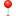 